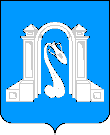 Совет муниципального образования город Горячий Ключшестой созывРЕШЕНИЕот 30 ноября 2017 года                                                            № 283                                                       г. Горячий Ключ  О внесении изменений в решение Совета муниципального образования город Горячий Ключ от 29 декабря 2011 года № 110 «Об утверждении Перечня услуг, которые являются необходимыми и обязательными для предоставления муниципальных услуг и предоставляются организациями, участвующими в предоставлении муниципальных услуг и Порядка определения размера платы за предоставление услуг, которые являются необходимыми и обязательными для предоставления муниципальных услуг»	В соответствии с Федеральным законом от 6 октября 2003 года    №131-ФЗ «Об общих принципах организации местного самоуправления в Российской Федерации», Федеральным законом от 27 июля 2010года   № 210-ФЗ «Об организации предоставления государственных и муниципальных услуг», Совет муниципального образования город Горячий Ключ,           р е ш и л:1. Внести изменения в приложение № 2 к решению Совета муниципального образования город Горячий Ключ от 29 декабря 2011 года № 110 «Об утверждении Перечня услуг, которые являются необходимыми и обязательными для предоставления муниципальных услуг и предоставляются организациями, участвующими в предоставлении муниципальных услуг и Порядка определения размера платы за предоставление услуг, которые являются необходимыми и обязательными для предоставления муниципальных услуг», дополнив его подпунктами 51-53 следующего содержания:2. Отделу информационной политики и средств массовой информации (Манасян) официально опубликовать настоящее решение в соответствии с действующим законодательством.3. Решение вступает в силу со дня его официального опубликования.Глава муниципального образованиягород Горячий Ключ	                                                             И.А. ФедоровскийПредседатель Совета муниципального образования город Горячий Ключ                                                            А.В.Коробка№п/пНаименование услуг, которые являются необходимыми и обязательным для предоставления  муниципальных услуг и предоставляются организациями, участвующими в предоставлении муниципальных услуг (далее – необходимые и обязательные услуги)1251.Подготовка и выдача заключения проектно-изыскательской организации по результатам обследования элементов ограждающих и несущих конструкций жилого помещения52.Подготовка и выдача схемы транспортного средства (автопоезда), движение которого планируется по автомобильным дорогам местного значения, с изображением размещения груза53.Подготовка и выдача схемы с указанием маршрута движения тяжеловесного и (или) крупногабаритного транспортного средства по автомобильным дорогам местного значения